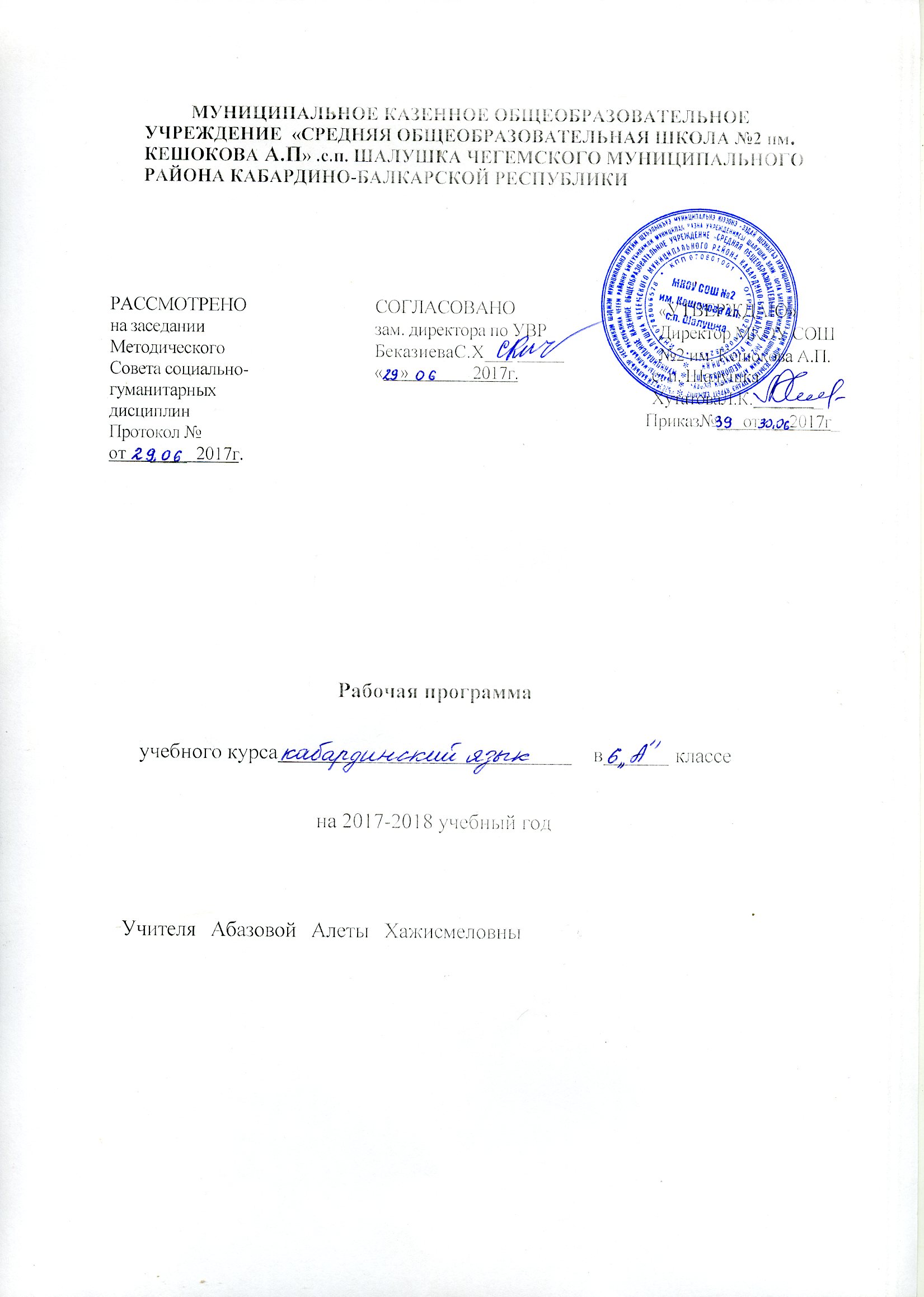                                                        Пояснительная записка.Рабочая программа по кабардинскому языку под ред. Гяургиева Х.З. и  Эржибова А.К.составлена на основе: - Примерной  программы по кабардинскому языку под ред. Гяургиева Х.З. и  Эржибова А.К.Рабочая программа разработана в соответствии: - с основной образовательной программой основного общего образования МКОУ СОШ№2 им. Кешокова А.П. с.п. Шалушка; -  учебным планом МКОУ СОШ№2 им. Кешокова А.П. с.п. Шалушка .-с  локальным  актом МКОУ СОШ №2 им. Кешокова А.П. с.п. Шалушка«Положение  о  разработке  и  утверждении  рабочих программ, отдельных  предметов, курсов, дисциплин,(модулей)»Рабочая  программа  предназначена  для  изучения  кабардинского  языка  в 6 классе по  учебнику «Адыгэбзэ»  под  редакцией  Урусова Х.Ш. Амирокова А.А.Описание места учебного предмета в учебном плане В соответствии с учебным планом МКОУ СОШ№2 им. Кешокова А.П. с.п. Шалушка рабочая программа рассчитана на преподавание кабардинского языка  6классах в объеме  70  часов.Количество часов в год –  70  часов. Количество часов в неделю  2 часа.Количество контрольных работ - 3Количество сочинений  -  1Количество   изложений – 2                                                        Используемый УМК Планируемые результаты освоения  учебного предмета.
  Личностными результатами освоения учебного  курса являются:
1) Понимание родного языка как одной из основных национально-культурных ценностей кабардинского народа, определяющей роли родного языка в развитии интеллектуальных, творческих способностей и моральных качеств личности, его значения в процессе получения школьного образования;
2) осознание эстетической ценности родного языка; уважительное отношение к родному языку, гордость за него; потребность сохранить чистоту родного языка как явления национальной культуры; стремление к речевому самосовершенствованию;
3) достаточный объем словарного запаса и усвоенных грамматических средств, для свободного выражения мыслей и чувств, в процессе речевого общения; способность к самооценке на основе наблюдения за собственной речью.

Метапредметными     результатами освоения учебного курса являются:
1) Владение всеми видами речевой деятельности:
Чтение:
• адекватное понимание информации устного и письменного сообщения (коммуникативной установки, темы текста, основной мысли; основной и дополнительной информации);
• адекватное восприятие на слух текстов разных стилей и жанров;
• способность извлекать информацию из различных источников, включая средства массовой информации, ресурсы Интернета;
свободно пользоваться словарями различных типов, справочной литературой;
• овладение приемами отбора и систематизации материала на определенную тему; умение вести самостоятельный поиск информации; способность к преобразованию, сохранению и передаче информации, полученной в результате чтения;
 письмо:
• способность определять цели предстоящей учебной деятельности (индивидуальной и коллективной), последовательность действий, оценивать достигнутые результаты и адекватно формулировать их в устной и письменной форме;
• умение воспроизводить прослушанный или прочитанный текст с заданной степенью свернутости (план, пересказ, конспект);
• умение создавать устные и письменные тексты разных типов, стилей речи и жанров с учетом замысла;
• способность свободно, правильно излагать свои мысли в устной и письменной форме, соблюдать нормы построения текста (логичность, последовательность, связность, соответствие теме и др.); адекватно выражать свое отношение к фактам и явлениям окружающей действительности, к прочитанному, услышанному, увиденному;
• владение различными видами монолога (повествование, описание, рассуждение;сочетание разных видов монолога) и диалога (этикетный, диалог-расспрос, диалог-побуждение, диалог — обмен мнениями и др.; сочетание разных видов диалога);
• соблюдение в практике речевого общения основных орфоэпических, лексических, грамматических, стилистических норм современного кабардинского литературного языка; соблюдение основных правил орфографии и пунктуации в процессе письменного общения;
• способность участвовать в речевом общении, соблюдая нормы речевого этикета;
• способность осуществлять речевой самоконтроль в процессе учебной деятельности и в повседневной практике речевого общения; способность оценивать свою речь с точки зрения ее содержания, языкового оформления; умение находить грамматические и речевые ошибки, недочеты, исправлять их; совершенствовать и редактировать собственные тексты;
• умение выступать перед аудиторией сверстников с небольшими сообщениями, докладом, рефератом; участие в спорах, обсуждениях актуальных тем с использованием различных средств аргументации;
2) применение приобретенных знаний, умений и навыков в повседневной жизни; способность использовать кабардинский язык как средство получения знаний по другим учебным предметам; применение полученных знаний, умений и навыков анализа языковых явлений на межпредметном уровне.
3) коммуникативно целесообразное взаимодействие с окружающими людьми в процессе речевого общения, совместного выполнения какого-либо задания, участия в спорах, обсуждениях актуальных тем; овладение национально-культурными нормами речевого поведения в различных ситуациях формального и неформального межличностного и межкультурного общения.
Предметными результатами освоения учебного  курса являются:
1) представление об основных функциях языка, о роли родного языка как национального языка кабардинского народа, как государственного языка КБР, о связи языка и культуры народа, о роли родного языка в жизни человека и общества;
2) понимание места родного языка в системе гуманитарных наук и его роли в образовании в целом;
3) усвоение основ научных знаний о родном языке; понимание взаимосвязи его уровней и единиц;
4) освоение базовых понятий лингвистики: лингвистика и ее основные разделы; язык и речь, речевое общение, речь устная и письменная; монолог, диалог и их виды;ситуация речевого общения; разговорная речь, научный, публицистический, официально-деловой стили, язык художественной литературы;функционально-смысловые типы речи (повествование, описание, рассуждение); текст, типы текста; основные единицы языка, их признаки и особенности употребления в речи;
5) овладение основными стилистическими ресурсами лексики и фразеологии родного языка, основными нормами кабардинского литературного языка (орфоэпическими, лексическими, грамматическими, орфографическими, пунктуационными), нормами речевого этикета и использование их в своей речевой практике при создании устных и письменных высказываний;
6) опознавание и анализ основных единиц языка, грамматических категорий языка, уместное употребление языковых единиц адекватно ситуации речевого общения;
7) проведение различных видов анализа слова (фонетический, морфемный, словообразовательный, лексический, морфологический), синтаксического анализа словосочетания и предложения;
определенным функциональным разновидностям языка, особенностей языкового оформления, использования выразительных средств языка;
8) осознание эстетической функции кабардинского языка, способность оценивать эстетическую сторону речевого высказывания при анализе текстов художественной литературы. Фонетика и орфоэпия. ГрафикаВыпускник научится:• проводить фонетический анализ слова;• соблюдать основные орфоэпические правила современного кабардинского литературного языка;• извлекать необходимую информацию из орфоэпических словарей и справочников; использовать её в различных видах деятельности.Выпускник получит возможность научиться:•опознавать основные выразительные средства фонетики (звукопись);• выразительно читать прозаические и поэтические тексты;• извлекать необходимую информацию из  орфоэпических словарей и справочников; использовать её в различных видах деятельности.Морфемика и словообразованиеВыпускник научится:• делить слова на морфемы на основе смыслового, грамматического и словообразовательного анализа слова;• различать изученные способы словообразования;• анализировать и самостоятельно составлять словообразовательные пары и словообразовательные цепочки слов;• применять знания и умения по морфемике и словообразованию в практике правописания, а также при проведении грамматического и лексического анализа слов.Выпускник получит возможность научиться:• характеризовать словообразовательные цепочки и словообразовательные гнёзда,устанавливая смысловую и структурную связь однокоренных слов;• опознавать основные выразительные средства словообразования в художественной речи и оценивать их;• извлекать необходимую информацию из морфемных, словообразовательных и этимологических словарей и справочников;• использовать этимологическую справку для объяснения правописания и лексического значения слова.Лексикология и фразеологияВыпускник научится:• проводить лексический анализ слова, характеризуя лексическое значение, принадлежность слова к группе однозначных или многозначных слов, указывая прямое и переносное значение слова, принадлежность слова к активной или пассивной лексике;• группировать слова по тематическим группам;• подбирать к словам синонимы, антонимы;• опознавать фразеологические обороты;• соблюдать лексические нормы в устных и письменных высказываниях;• использовать лексическую синонимию как средство исправления неоправданного повтора в речи и как средство связи предложений в тексте;• опознавать основные виды тропов, построенных на переносном значении слова (метафора, эпитет, олицетворение);• пользоваться различными видами лексических словарей (толковым словарём, словарём синонимов, антонимов, фразеологическим словарём и др.) и использовать полученную информацию в различных видах деятельности.Выпускник получит возможность научиться:• объяснять общие принципы классификации словарного состава кабардинского языка;• аргументировать различие лексического и грамматического значений слова;• опознавать омонимы разных видов;• оценивать собственную и чужую речь с точки зрения точного, уместного и выразительного словоупотребления;• опознавать основные выразительные средства лексики и фразеологии в публицистической и художественной речи и оценивать их; МорфологияВыпускник научится:• опознавать самостоятельные (знаменательные) части речи и их формы, служебные части речи;• анализировать слово с точки зрения его принадлежности к той или иной части речи;• употреблять формы слов различных частей речи в соответствии с нормами современного кабардинского литературного языка;• применять морфологические знания и умения в практике правописания, в различных видах анализа;• распознавать явления грамматической омонимии, существенные для решения орфографических и пунктуационных задач.Выпускник получит возможность научиться:• анализировать синонимические средства морфологии;• различать грамматические омонимы;СинтаксисВыпускник научится:• опознавать основные единицы синтаксиса (словосочетание, предложение) и их виды;• анализировать различные виды словосочетаний и предложений с точки зренияструктурной и смысловой организации, функциональной предназначенности;• употреблять синтаксические единицы в соответствии с нормами современного кабардинского литературного языка;• использовать разнообразные синонимические синтаксические конструкции в собственной речевой практике;• применять синтаксические знания и умения в практике правописания, в различных видах анализа.Выпускник получит возможность научиться:• анализировать синонимические средства синтаксиса;• опознавать основные выразительные средства синтаксиса в публицистической и художественной речи и оценивать их; Правописание: орфография и пунктуацияВыпускник научится:• соблюдать орфографические и пунктуационные нормы в процессе письма (в объёме содержания курса);• объяснять выбор написания в устной форме (рассуждение) и письменной форме (с помощью графических символов);• обнаруживать и исправлять орфографические и пунктуационные ошибки;• извлекать необходимую информацию из орфографических словарей и справочников; использовать её в процессе письма.Выпускник получит возможность научиться:• демонстрировать роль орфографии и пунктуации в передаче смысловой стороны речи;• извлекать необходимую информацию из орфографических словарей и справочников по правописанию; использовать эту информацию в процессе письма.Язык и культураВыпускник научится:• выявлять единицы языка с национально-культурным компонентом значения в произведениях устного народного творчества, в художественной литературе;• приводить примеры, которые доказывают, что изучение языка позволяет лучше узнать историю и культуру страны;• уместно использовать правила кабардинского речевого этикета в учебной деятельности и повседневной жизни.Выпускник получит возможность научиться:• характеризовать на отдельных примерах взаимосвязь языка, культуры и истории народа — носителя языка.                                              Тематическое планирование Содержание   учебного курса.Адыгэбзэм  теухуа беседэ.Бзэм  и  стилхэр.5-нэ  классым яджар къэпщытэжын.  Синтаксис. Фонетикэ.Орфографие.Лексикэ.  Щ1ып1эм  епхапсалъэхэр.Жьыхъуа  псалъэхэр.Псалъэщ1эхэрФразеологическэоборотхэр.Псалъэ  къэхъук1эхэр. Псалъэкъызэрыхъупрефиксхэр, суффиксхэр.Псалъэзэхэлъхэр, абыхэм  тхык1эр.  Псалъэ зэхэлъ гъэк1эщ1ахэр.Псалъэ  лъэпкъыгъуэхэр           Бжыгъэц1э   Бжыгъэц1эм  и  мыхьэнэр.Бжыгъэц1э  къызэрык1уэ, зэхлъ,Зэрабж  бжыгъэц1э.Зэрагуэш  бжыгъэц1эКъутахуэ  бжыгъэц1эхэр.Зэрабжбжыгъэц1эзэхэлъхэм  я  тхык1эр.    Зэрызэк1элъык1уэ   бжыгъэц1эхэм  я  тхык1эр            Ц1эпапщ1э   Ц1эпапщ1эм и мыхьэнэр.Щхьэ  ц1эпапщ1эхэр. Абы  я  склоненэр.Зыгъэлъагъуэ   ц1эпапщ1эхэр. Абы  я  склоненэр.Еигъэ  ц1эпапщ1эхэр  Абы  я  склоненэр. Зэрыупщ1э  ц1эпапщ1эхэр. Абы  я  склоненэр.             Глагол  Глаголым  и мыхьэнэр,  Глаголым  и  зэманхэр, Инфинитив. Глагол лъэ1эсхэмрэ  лъэмы1эсхэмрэ. Зылэжьзэлэжь  гъэпсык1э. Глагол  зыгъэзэжхэр. Глаголым  и  наклоненэр. Зэра1уатэ  наклоненэ. Зэрыупщ1э  наклоненэ. Гъэщ1эгъуэныгъэ  наклоненэ. Шэчкъытехьэныгъэнаклоненэ. Условнэнаклоненэ. УступительнэнаклоненэУнафэнаклоненэ. Ф1эф1ыныгъэ  наклоненэ. Условнэсослагательнэнаклоненэ. Зыщхьэ  зи1э  глаголхэм  я  спряженэ.  Щхьэкуэд  зи1э  глаголхэм  я  спряженэ. Щхьэпрефиксхэмрэпсалъэпкъымщыщпрефиксхэмрэ  я  зэк1элъык1уэк1эр.  Глагол спряженэмрэ  ц1э  спряженэмрэ. Щхьэпрефиксхэм  я   тхык1эр.  Глаголхэм  я  къэхъук1эр. Глаголырморфологическэузэпкърыхын. Къытегъэзэжыныгъэ.Гъэ  псом  зэджам къытегъэзэжын.                                                        Пояснительная записка.Рабочая программа по кабардинской литературе под ред. Хакуашева А.Х.       составлена на основе: - Примерной  программы по кабардинской  литературе  под ред. Хакуашева А.Х.Рабочая программа разработана в соответствии: - с основной образовательной программой основного общего образования МКОУ СОШ№2 им. Кешокова А.П. с.п. Шалушка; -  учебным планом МКОУ СОШ№2 им. Кешокова А.П. с.п. Шалушка .-с  локальным  актом МКОУ СОШ №2 им. Кешокова А.П. с.п. Шалушка«Положение  о  разработке  и  утверждении  рабочих программ, отдельных  предметов, курсов, дисциплин,(модулей)»Рабочая  программа  предназначена  для  изучения  кабардинской  литературы   в 6 классах  по  учебнику «Адыгэлитературэ»  под  редакцией  Эржибова А.К.Описание места учебного предмета в учебном плане  В соответствии с учебным планом МКОУ СОШ№2 им. Кешокова А.П. с.п. Шалушка  рабочая  программа  рассчитана на преподаваниев 6 классах в объеме  70 часов.Количество часов в год – 70 часов. Количество часов в неделю –  2 часаКоличество  работ по р.р. – 4                                           Используемый УМК                                           Планируемые результаты  освоения учебного курса.        Данная программа обеспечивает формирование личностных, метапредметных и предметных результатов.Личностными результатами являются:- осознание своей культурной принадлежности, знание истории, языка, культуры своего народа, своего края;- формирование ответственного отношения к учению, готовности и способности обучающихся к саморазвитию и самообразованию на основе мотивации к обучению и познанию, осознанному выбору и построению дальнейшей индивидуальной траектории образования на базе ориентировки в мире профессий и профессиональных предпочтений с учётом устойчивых познавательных интересов;- формирование целостного мировоззрения, соответствующего современному уровню развития науки и общественной практики, учитывающего социальное, культурное, языковое духовное разнообразие современного мира;- освоение социальных норм, правил поведения, ролей и форм социальной жизни в группах и сообществах;- формирование коммуникативной компетенции в общении и сотрудничестве со сверстниками в процессе образовательной, учебно-исследовательской, творческой и других видах деятельности;- осознание значения семьи в жизни человека и общества, принятие ценности семейной жизни, уважительное и заботливое отношение к членам своей семьи;- стремление к совершенствованию речевой культуры в целом;- формирование коммуниктивной компетенции в межкультурной и межэтнической коммуникации;- формирование общекультуной и этнической идентичности как составляющие гражданской идентичности личности;- готовность и способность обучающихся к саморазвитию; сформированность мотивации к обучению, познанию, выбору индивидуальной образовательной траектории.Метапредметные результаты- умение самостоятельно определять цели своего обучения, ставить и формулировать для себя новые задачи в учёбе и познавательной деятельности, развивать мотивы и интересы своей познавательной деятельности;- умение самостоятельно планировать альтернативные пути достижения целей, осознанно выбирать наиболее эффективные способы решения учебных и познавательных задач;- умение оценивать правильность выполнения учебной задачи, собственные возможности её решения;- владение основами самоконтроля, самооценки, принятия решений и осуществления осознанного выбора в учебной и познавательной деятельности;- осознанное владение логическими действиями определения понятий, обобщения, установления аналогий и классификаций на основе самостоятельного выбора оснований и критериев, установление родо-видовых связей;- умение устанавливать причинно-следственные связи и делать выводы;- умение организовывать учебное сотрудничество и совместную деятельность с учителем и сверстниками; работать индивидуально и в группе; формулировать, аргументировать и отстаивать своё мнение;- владение устной и письменной речью;- формирование и развитие компетентности в области использования информационно-коммуникационных технологий;- развитие коммуникативной компетенции, включая умение взаимодействовать с окружающими, выполняя разные социальные роли;- развитие умения читать, в том числе умение выделять тему и основную мысль высказывания, устанавливать логическую последовательность основных фактов.Предметные результаты- совершенствование видов речевой деятельности ( чтения, и письма), обеспечивающих эффективное овладение разными учебными предметами и взаимодействие с окружающими людьми в ситуациях формального и неформального межличностного и межкультурного общения;-определять тему и основную мысль произведения ;владеть различными видами пересказа; пересказывать сюжет; -характеризовать героев-персонажей, давать их сравнительные характеристики ;-находить основные изобразительно-выразительные средства;-определять жанр произведения;- анализ текста; анализировать литературные произведения разных  жанров;-выявлять и осмыслять формы авторской оценки героев;-пользоваться основными теоретико-литературными терминами и понятиями;-собирать материал и обрабатывать информацию, необходимую для составления плана,  конспекта, доклада,  сочинения;-выражать личное отношение к художественному произведению, аргументировать свою точку зрения;-выразительно читать с листа и наизусть произведения/фрагменты произведений художественной литературы, передавая личное отношение к произведению;-ориентироваться в информационном образовательном пространстве: работать с энциклопедиями, словарями, справочниками, специальной литературой.                                                         Тематическое планирование.                                                         Содержание учебного курса.Адыгэ 1уэры1уатэ Нарт эпосым  хэзыгъэгъуазэНарт хъыбархэрТхыдэр  зилъабжьэ  хъыбархэр.Щоджэнц1ык1у А.1.«Щ1ымахуэ жэщ» поэмэ.«Хьэжыгъэ пут закъуэ» рассказБрат Хь.М.«Замир» рассказ.Жаным Б.1.«Щ1ы1убымрэ Ужьэмрэ» басняр.К1эрашэ Т.М«Гум ф1эф1к1э» очеркыр.Абыт1э В.Къ.«Л1ыгъэм и дамыгъэ» поэмэр.ЩомахуэА.Къ.«Зэкъуэшит1» рассказыр.Шортэн А.Т1.«Балъкъ и деж» рассказыр.К1ыщокъуэ А.П.«Поэзие», «Си хъуэхъу», «Гъуэгу къежьап1э», «Пасэрейхабзэ» усэхэр.К1уащ Б.И «Гуащ1эдэк1» «Си лъахэр», «Сэ сф1эф1щ» усэхэр.Дыгъужь Къу.Б«Мырсыт» тхыгъэр.Гъубжокъуэ Л.М.«Къуршхэр  плъырщ» усэр.ЖылэтежС.Хь«К1ыгугуу лъэпкъым и к1уэдыжык1ар» рассказыр.СонэА.Къ«Шагъдий» усэр.Абыт1э Хъ.Я«Бгы абрагъуэмрэ джэдык1э ц1ык1умрэ» усэр.«Жэщым и 1эф1ыгъуэщ» усэр.1ут1ыж Б.Къу«Насыпыр  щагуэшыр  пщэдджыжьырщ» рассказыр.Къуекъуэ Н.Ю«Жыгыр пызыупщ1хэм» усэр.Гъэ псом яджаркъэпщытэжын.Классым  щ1эмысу  ядж тхыгъэхэрБзэм зезыгъэужь лэжьыгъэхэрПорядковый номер учебникаАвтор/авторский коллективНаименование учебникаКлассНаименование издателя(ей) учебникаАдрес страницы об учебникеАдрес страницы об учебнике на официальном сайте издателя (издательства)Филология (предметная область)Филология (предметная область)Филология (предметная область)Филология (предметная область)Кабардинский  язык.Кабардинский  язык.Кабардинский  язык.Кабардинский  язык.Урусов Х.Ш.Амироков И.А.Учебник  «Адыгэбзэ».6Издательство «Эльбрус»2012г.№ п/пТема разделаКоличествочасовВ том числеВ том числе№ п/пТема разделаКоличествочасовизложения, сочинения, развернутые ответы на вопросы - РР)	Контрольные и диагностические работы (тема) 1.Бзэм  и  стилхэр.      1 2.Етхуанэ классым щаджам къытегъэзэжын. Синтаксис.Фонетикэ.Лексикэ.     6 3.Псалъэ  къэхъук1эмрэ  орфографиемрэ.    6Изложение"Номинхэмрэбгъэжьымрэ" 2ч.Контрольный диктант «ХьэсэнрэБилалрэ» 4.Псалъэ  лъэпкъыгъуэхэмрэорфографиемрэ.Бжыгъэц1э.Ц1эпапщ1э. Глагол.     55Сочинение «Бжьыхьэ» 2чИзложение «Пц1ащхъуэ ц1ык1у» 2ч.Контрольный диктант «Налшык» 5.Гъэ  псом  зэджамкъытегъэзэжын.      2Контрольный диктант «Шы губзыгъэ»Итого Итого      70  Изложений-2 Сочинений-1     Диктантов-3Итого Итого      70      6 часов    Диктантов-3Порядковый номер учебникаАвтор/авторский коллективНаименование учебникаКлассНаименование издателя(ей) учебникаАдрес страницы об учебникеАдрес страницы об учебнике на официальном сайте издателя (издательства)ФилологияФилологияФилологияФилологияКабардинская литература.Кабардинская литература.Кабардинская литература.Кабардинская литература.Эржибова А.К. «Адыгэлитературэ»6Издательство «Эльбрус»№ п/п№ п/пТема разделаКоличествочасовВ том числеВ том числе№ п/п№ п/пТема разделаКоличествочасовСочинения, развернутые ответы на вопросы - РР)	Контрольные и диагностические работы (тема) 1. 1.Адыгэ  1уэры1уатэ 8 2. 2.Адыгэ литературэ. 44 1.Сочинение"Хьэсет зыхуэдэр" (2часа)2.Сочинение"Сэ нэхъ сигуирихьа л1ыхъужь"(2часа")3.Сочинение "Хэт ныбжьэгъук1э узэджэ хъунур?"(2часа")4.Сочинение "Уи бзэр пщ1эжын хуейщ" (2часа)3.3.Литературэм  и  теорие. 3 4. 4.Классым  щ1эмысу  яджтхыгъэхэр. 5 5. 5.БзэмзезыгъэужьЛэжьыгъэхэр. 8 6 6Илъэсымяяджаркъэпщытэжын. 2Итого   Всего.  Всего.  70 Сочинений -4            Итого   Всего.  Всего.  70  8 ч.